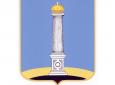 УЛЬЯНОВСКАЯ ГОРОДСКАЯ ИЗБИРАТЕЛЬНАЯ КОМИССИЯПОСТАНОВЛЕНИЕ 05 сентября 2015 года 						           № 95/685-3г. УльяновскО рассмотрении жалобы Чевырова И.Г.Рассмотрев поступившую Ульяновскую городскую избирательную комиссию жалобу кандидата в депутаты Ульяновской Городской Думы пятого созыва по Засвияжскому одномандатному избирательному округу № 23 Чевырова И.Г. (вх. № 24-Ч от 01.09.2015), Ульяновская городская избирательная комиссия установила:В соответствии с пунктом 4 статьи 20 Федерального закона от 12 июня 2002 года № 67-ФЗ «Об основных гарантиях избирательных прав и права на участие в референдуме граждан Российской Федерации» (далее – Федеральный закон) избирательные комиссии обязаны в пределах своей компетенции рассматривать поступившие к ним в период избирательной кампании обращения о нарушении закона, проводить проверки по этим обращениям и давать лицам, направившим обращения, письменные ответы в пятидневный срок.26 июня 2015 года в периодическом печатном издании «Ульяновск сегодня» опубликовано решение Ульяновской Городской Думы от 24.06.2015 № 61 «О назначении выборов депутатов Ульяновской Городской Думы пятого созыва».06 августа 2015 года принято постановление Ульяновской городской избирательной комиссии № 78/543-3 «О регистрации Чевырова Ильи Геннадьевича кандидатом в депутаты Ульяновской Городской Думы пятого созыва по Засвияжскому одномандатному избирательному округу № 23». 31 июля 2015 года 	принято постановление Ульяновской городской избирательной комиссии № 72/446-3 «О регистрации Зонова Константина Андреевича кандидатом в депутаты Ульяновской Городской Думы пятого созыва по Засвияжскому одномандатному избирательному округу № 23».1 сентября 2015 года в Ульяновскую городскую избирательную комиссию поступила жалоба кандидата в депутаты Ульяновской Городской Думы пятого созыва по Засвияжскому одномандатному избирательному округу № 23 Чевырова И.Г. (вх. № 24-Ч от 01.09.2015) в которой указывается что мусоровозы ООО «ЦЭТ» будут обслуживать засвияжский пригород. К жалобе приложена Информационная брошюра аналогичного содержания. Заявитель считает, что имеет место нарушение, т.к. перечисленные в брошюре населенные пункты находятся в Засвияжском округе № 23, где баллотируется Зонов К.А. от политической партии «Единая Россия». Одновременно вышеуказанный кандидат является одним из владельцев ООО «ЦЭТ», что, по мнению заявителя, является прямым подкупом избирателей. Просит обратиться в суд с требованием об отмене зарегистрированного кандидата в депутаты Ульяновской Городской Думы пятого созыва по Засвияжскому одномандатному избирательному округу № 23 Зонова Константина Андреевича.Законодательство о выборах предусматривает следующее.Пунктом 7 статьи 76 Федерального закона устанавливается исчерпывающий перечень оснований отменены судом регистрации кандидата по заявлению зарегистрировавшей кандидата избирательной комиссии. Подпунктом «б» пунктом 7 статьи 76 Федерального закона установлено одно из таких оснований – установления факта подкупа избирателей кандидатом, его доверенным лицом, уполномоченным представителем по финансовым вопросам, а также действующими по их поручению иным лицом или организацией.Установлено, что акция «Наш чистый край» по бесплатному сбору и вывозу крупногабаритного мусора в частном секторе носит ежегодный характер, разработана руководством ООО «Центр экологических технологий» по инициативе Общественного совета Засвияжского района города Ульяновска.Согласно информации Единого государственного реестра юридических лиц размещенной на официальном сайте ФНС России в информационно-коммуникационной сети «Интернет» Зонов К.А. не является учредителем (участником) ООО «ЦЭТ».Согласно представленной при выдвижении в качестве кандидата Зоновым К.А. справке из Фонда содействия экологическому развития «Зелёная планета», в настоящее время Зонов К.А. занимает должность Президента указанного фонда.Таким образом, по результатам рассмотрения жалобы нарушения законодательства о выборах не выявлено.На основании вышеизложенного, руководствуясь статьей 24 Федерального закона от 12 июня 2002 года №67-ФЗ «Об основных гарантиях избирательных прав и права на участие в референдуме граждан Российской Федерации», Ульяновская городская избирательная комиссия постановляет: 1. Отказать в удовлетворении жалобы Чевырову И.Г. в пределах заявленных им требований.2. Направить копию настоящего постановления заявителю.3. Контроль за исполнением настоящего постановления возложить на секретаря Ульяновской городской избирательной комиссии О.Ю. Черабаеву.Председатель Ульяновской городской избирательной комиссии				В.И. Андреев Секретарь Ульяновской городской избирательной комиссии 				О.Ю. Черабаева